АВТОНОМНАЯ   НЕКОММЕРЧЕСКАЯ   ОРГАНИЗАЦИЯ      ПРОФЕССИОНАЛЬНОГО   ОБРАЗОВАНИЯЦЕНТР  ОБУЧЕНИЯ  «ПАРТНЁР»623534  Свердловская обл.                                                          ОГРН 1136600004518                                                                                                                                                                                                            г. Богданович,  ул. Октябрьская, 5                                             6633999461\ 663301001                                                                                                  тел.  (34376) 5-04-54                                                                       e-mail: partner771@yandex.ru                                                          www\\:avtopartner-2013.ru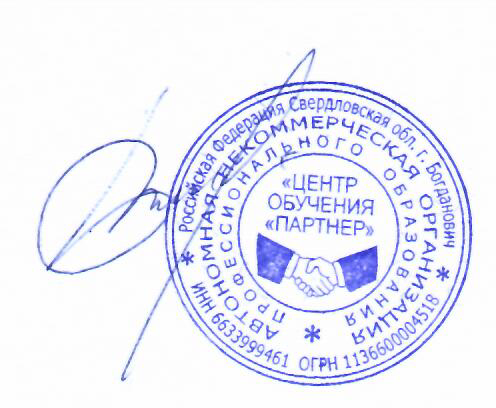            Согласовано							                      Утверждаю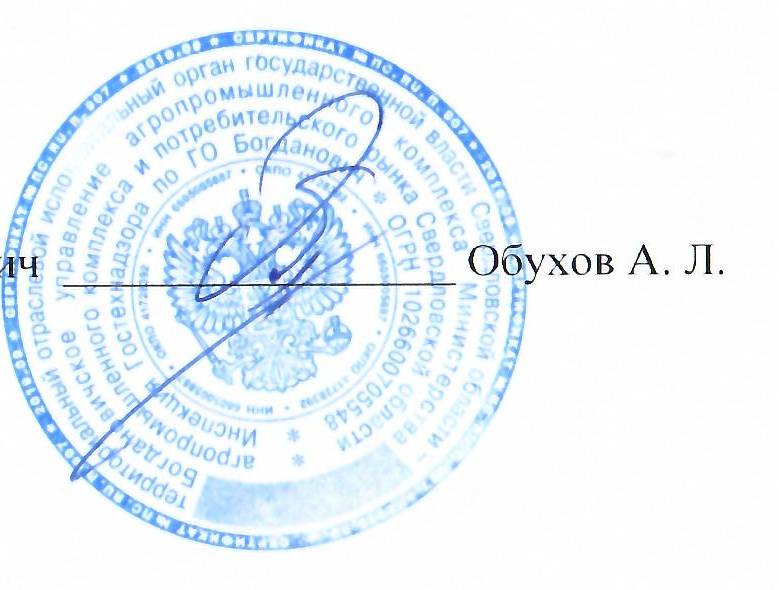 Инспектор Гостехнадзора					                          Директор   АНО ПО                      Городского  округа  Богданович                                                             Центр обучения  "Партнер"_______________ 		                                                                __________ __ Колычев Б. А.РАБОЧАЯ   ПРОГРАММА профессионального обучения:по профессии: МАШИНИСТ   ЭКСКАВАТОРА код   14390  г. БогдановичУтверждаю»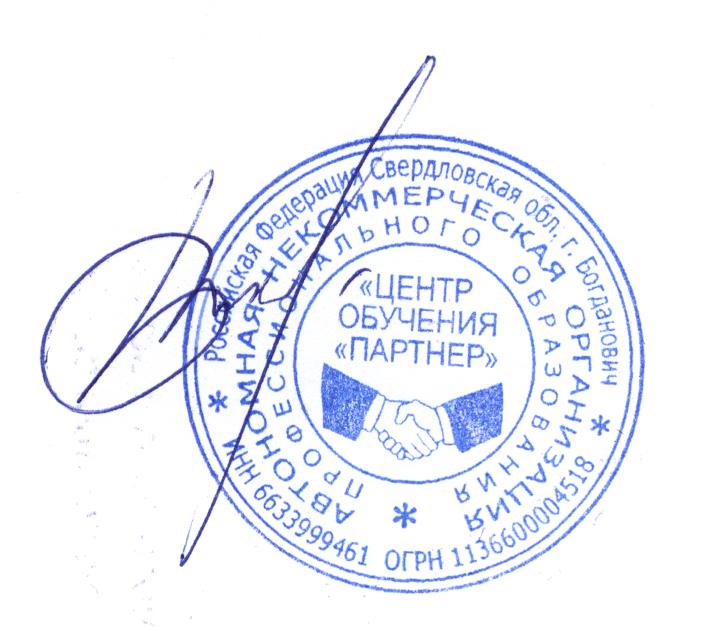 Директор Центра обучения"Партнер"  ________ Б. А. Колычев «04»  января 2021гУЧЕБНЫЙ  ПЛАНподготовки  по профессии  машинист  экскаватораРАБОЧАЯ   ПРОГРАММАТЕОРЕТИЧЕСКОЕ  ОБУЧЕНИЕЭКОНОМИЧЕСКИЙ КУРС Тема 1. Основы предпринимательской деятельностиВиды и формы предпринимательства; сущность, роль и общая характеристика малого бизнеса; критерии отнесения к малым предприятиям; история развития российского предпринимательства; современное состояние малого бизнеса.Правовые основы ведения предпринимательской деятельности индивидуальным предпринимателем; правовые основы деятельности юридического лица.правовое регулирование образование и деятельности фирм.Регистрация индивидуального предпринимателя: порядок государственной регистрации; реестр индивидуальных предпринимателей (ЕГРИП); процедура прохождения государственной регистрации; документы, необходимые при регистрации.ОБЩЕТЕХНИЧЕСКИЙ  КУРСТема 1. Чтение чертежей и схемПонятие о Единой системе конструкторской документации (ЕСКД). Значение чертежей в технике.Чертеж детали и его назначение. Расположение проекций на чертеже. Масштаб. Линии чертежа. Нанесение размеров и предельных отклонений. Обозначения и надписи  на чертежах. Оформление чертежей. Последовательность в чтении чертежей. Упражнения в чтении простых рабочих чертежей.Сечения, разрезы, линии обрыва и их обозначение. Штриховка в разрезах и сечениях. Упражнения в чтении чертежей с разрезами и сечениями.Понятие об эскизе, отличие его от рабочего чертежа. Последовательность работы при выполнении эскизов с натуры. Обмер деталей. Упражнения в выполнении эскизов с натуры. Сборочные чертежи и их назначение. Спецификация. Нанесение размеров. Упражнения в чтении сборочных чертежей. Чертежи-схемы. Понятие о технологических, кинематических, электрических схемах.Тема 2. ЭлектротехникаПостоянный ток. Электрическая цепь; величина и плотность электрического тока; сопротивление и проводимость проводника; электродвижущая сила источника тока; закон Ома; последовательное, параллельное и смешанное соединения проводников и  источников тока; работа и мощность тока.Переменный	ток.	Получение	переменного	тока.	Соединение	«звездой»	и«треугольником». Линейные и фазные токи и напряжения, отношения между ними. Мощность однофазного и трехфазного переменного тока.Трансформаторы; принцип действия, устройство и применение.Асинхронный двигатель; устройство, принцип действия и применение. Двигатели с короткозамкнутым и фазным роторами; их пуск в ход и реверсирование. Понятие об электрическом приводе. Устройство электродвигателей постоянного тока с параллельным, последовательным и смешанным возбуждениями.Заземление. Электрическая защита. Пускорегулирующая и защитная аппаратура (рубильники, переключатели, реостаты, контроллеры, магнитные пускатели, предохранители, реле и пр.).Аппаратура местного освещения.Тема 3. МатериаловедениеМеталлы. Значение металлов для народного хозяйства. Физические, химические, механические и технологические свойства металлов.Черные металлы: чугуны, стали. Классификация, механические свойства чугунов, область применения. Классификация сталей: по химическому составу – углеродистая, легированная; по назначению – конструкционная, инструментальная, специальная. Механические и технологические свойства.Цветные металлы и сплавы; их основные свойства и применение. Химический состав, механические и технологические свойства. Маркировка и область применения. Антифрикционные сплавы (баббиты), их состав и применение.Коррозия металлов. Способы защиты металлов от коррозии.Топливо и горюче-смазочные материалы; характеристика, назначение, применение.Правила хранения и транспортировки топлива и смазочных материалов.Прокладочные материалы: паронит, резина, пробка, картон, войлок; их основные свойства и область применения. Материалы, применяемые для ведомых дисков сцепления и тормозных накладок.Электроизоляционные материалы, назначение и область применения. Кислоты и щелочи, их свойства и правила обращения с ними.Тема 4. Сведения из технической механикиДетали машин. Классификация деталей машин.Оси, валы и их элементы. Опоры осей деталей. Основные типы подшипников скольжения и качения.Понятие о муфтах. Типы муфт: глухие, сцепные и подвижные.Резьбовые соединения. Крепежные соединения, их профили. Детали крепежных соединений: болты, винты, гайки, шайбы, замки.Шпоночные соединения, их типы. Шлицевые соединения.Неразъемные соединения. Заклепочные соединения; классификация заклепочных соединений. Общее понятие о сварных соединениях. Типы сварных швов.Соединения, собираемые с гарантированным натягом. Пружины, классификация пружин.Машины и механизмы. Понятие о механизмах. Кинематические схемы.Понятие о машине. Классификация машин по характеру рабочего процесса. КПД механизмов. Определение КПД некоторых типов механизмов.Общее понятие о передачах между валами. Передаточное отношение и передаточное число.Передача гибкой связью. Передача парой шкивов. Фрикционные, зубчатые, червячные, ременные и цепные передачи, их характеристика и применение.Механизмы, преобразующие движение: реечный, винтовой. Кривошипно- шатунный, эксцентриковый и кулачковый механизмы. Механизмы для бесступенчатого регулирования частоты вращения.Деформация тел под действием внешних сил. Основные виды деформации: растяжение, сжатие, сдвиг, кручение, изгиб. Упругая и пластическая деформация, условия их возникновения. Внутренние силы. Напряжение как мера интенсивности внутренних сил в теле. Методы осуществления внутренних сил и напряжений. Условия безопасной работы деталей и конструкций.Тема 5. Основные сведения из гидравликиПонятие о гидравлике.Гидростатическое давление и его свойства. Единицы измерения давления. Полное  и манометрическое давление. Вакуум. Приборы для измерения гидростатического давления. Манометры.Характеристика и физические свойства жидкости.Понятие о потоке жидкости и о расходе жидкости. Режимы движения реальной жидкости. Гидравлические сопротивления. Гидравлический удар в трубопроводах. Явление кавитации.Гидравлические передачи и их использование в приводе машин. Принципиальные схемы открытых и закрытых систем объемных гидропередач.Гидравлические системы погрузчиков. Узлы и оборудование гидравлической системы, их работа и взаимодействие.Тема 6. Промышленная безопасность и охрана трудаПонятие о Системе стандартов безопасности труда (ССБТ).План ликвидации аварийных ситуаций (ПЛАС) на предприятии, участке работ.Способы оповещения об авариях, маршруты и правила эвакуации людей.Размещение на территории предприятия цеха по техническому обслуживанию и ремонту машин. Транспортные средства, правила движения.Правила техники безопасности при обслуживании погрузчика. Меры безопасности при работе на погрузчике, соблюдение весовых норм поднимаемого груза и правил подачи сигналов.Методы и технические средства предупреждения несчастных случаев (предохранительные, оградительные и сигнализирующие устройства, безопасные переходы, проходы и др.). Самопомощь и первая помощь при несчастных случаях. Правила проведения искусственного дыхания, наложения повязок, жгутов, шин и транспортировки пострадавших.Индивидуальные средства защиты (спецодежда, спецобувь, защитные очки, респираторы и др.) и правила пользования ими.Производственная санитария и гигиена труда. Основное понятие о гигиене труда.Гигиенические требования к рабочей одежде, уход за ней и правила ее хранения.Общие понятия о профессиональных заболеваниях и промышленном травматизме. Краткая характеристика санитарно-гигиенических условий труда. Санитарные требования к производственным помещениям, оборудованию, инвентарю, таре, технологическим процессам.Значение личной гигиены при выполнении погрузки и выгрузки, при перемещении и укладке в штабель различных грузов. Медицинское и санитарное обслуживание рабочих на предприятии.Предупреждение ушибов, травм от соприкосновения с движущимися частями погрузчика. Меры защиты от ожогов при соприкосновении с нагретыми частями оборудования и коммуникаций.Первая помощь при несчастных случаях. Самопомощь и первая помощь при кровотечениях, ушибах, переломах, поражениях электрическим током, ожогах. Индивидуальный пакет и правила пользования им.Электробезопасность. Действие электрического тока на организм человека. Фак- торы, влияющие на степень поражения током. Виды поражения электрическим током. Статическое электричество и меры защиты от него. Средства защиты от поражения электрическим током.Пожарная безопасность. Правила пожарной безопасности. Основные причины воз- никновения пожаров в цехе и меры по их предупреждению. Система сигнализации.СПЕЦИАЛЬНЫЙ КУРСТема 1. Устройство экскаваторов.Общие сведения об экскаваторах. Назначение и область применения одноковшовых экскаваторов.Сведения о процессе экскавации и рабочем цикле экскаватора.Классификация	одноковшовых	экскаваторов)по	мощности,	роду	силовой установки, способу передвижения, рабочему оборудованию, типу привода.Техническая характеристика экскаваторов с механическим и гидроприводом: ЭО- 2621, Э-1252, ЭО-3322Д, ЭО-3322, ЭО-5124, ЭО-3324, ЭО-4321А, ЭО-4124, ЭО-5111и др.Основные сборочные единицы и механизмы экскаваторов; их характеристика. Узлы механических трансмиссий и кинематические схемы экскаваторов. Назначение схем и их чтение.I Муфты, редукторы, гидротрансформаторы; назначение, устройство, принцип действия.Поворотная часть экскаватора. Устройство поворотной платформы. Устройство кузова, кабины. Опорно-поворотные устройства. Назначение захватных роликов. Поворотные механизмы с наружным и внутренним зацеплением.Назначение и устройство тормозов механизмов поворота. Уход за ними. Назначение, типы, устройство и принцип действия реверсивных механизмов.Лебедки экскаваторов. Назначение и устройство главной лебедки. Конструкции лебедок с планетарным и червячным редуктором. Крепление лебедок.Стрелоподъемные лебедки. Кинематические схемы, устройство, принцип действия.Работа обгонных муфт.Уход за лебедками.Рабочее оборудование экскаваторов. Канаты. Типы, маркировка, требования, предъявляемые к канатам. Правила выбраковки и испытания канатов. Уход за канатами. Прямая и обратная лопаты. Назначение, устройство и особенности конструкции деталей и узлов. Их крепление.Напорные механизмы. Механизмы открывания днища ковша.Унифицированное рабочее оборудование. Ходовое оборудование экскаваторов. Механизм хода. Устройство механизма хода гусеничных и пневмоколесных экскаваторов с механическим и гидравлическим приводом. Обслуживание и уход за ходовыми механизмами.Системы управления экскаваторами. Управление экскаваторами с групповым приводом и раздельным, преимущества и недостатки.Механическая	и	пневматическая	системы	управления.	Схемы	управления.Достоинства и недостатки этих систем. Уход за системами управления.Кабина машиниста экскаватора, пульт управления.Гидравлическая, электрическая и смешанная системы управления. Устройство, принцип действия, достоинства и недостатки. Боковые площадки, их назначение и устройство.Тормозная система главных механизмов, ее устройство.Общие сведения об одноковшовых гидравлических экскаваторах. Их техническая характеристика, устройство, преимущества и недостатки.Гидравлический привод экскаватора (двигатель, силовые передачи, система управления); его характеристика и устройство. Двигатели, их типы и назначение. Гидропередачи; назначение, устройство, характеристики.Устройство и характеристика гидропередач с замкнутой циркуляцией, регулирующим насосом, регулируемым гидромотором, дроссельным регулированием; ихдостоинства и недостатки. Поршневые насосы и гидромоторы. Регулируемые и нерегулируемые поршневые насосы. Насосные установки, их типы. Техническое обслуживание насосов и гидродвигателей.Основные элементы систем управления. Устройство и оборудование систем управления (гидромуфты, гидротрансформаторы).Распределительные устройства гидросистем. Вспомогательное гидрооборудование (баки, фильтры, охладители). Назначение, устройство. Трубопроводы. Конструкции и виды соединений трубопроводов.Схемы гидравлического привода; их классификация. Одно-, двух-, трехтопочные схемы, их характеристика.Навесные гидравлические экскаваторы, их характеристика, устройство.Тема 2. Эксплуатация, техническое обслуживание и ремонт экскаваторовСущность и принцип технического обслуживания и ремонта экскаваторов. Виды технических обслуживании: ежесменное (ЕО); периодическое (ТО, ТО-2, ТО-3); и сезонное (СО). Состав и трудоемкость работ, выполняемых при этих  видах обслуживания.Правила проверки, очистки и обтирки механизмов. Виды смазок и смазочных материалов, применяемых для ухода за механизмами и смазки трущихся частей. Карты смазки узлов и деталей.Регулировочные работы. Освоение приемов проверки и регулировки электрооборудования.Смена и замена деталей и узлов рабочего оборудования. Транспортирование экскаваторов.Правила пуска и обкатки экскаваторов на холостом ходу и под нагрузкой.Виды ремонтов экскаваторов: текущий, капитальный, аварийный, их характеристика. Оборудование, инструмент и приспособления, применяемые при ремонте и монтаже экскаваторов. Последовательность выполнения операций.Методы ремонта: индивидуальный, поточный и др. Диагностика состояния экскаваторов. Состав работ при текущем ремонте. Технологическая карта на ремонт экскаватора. Текущий ремонт ковша, рукояти, стрелы, поворотной платформы, кабины, лебедок, опорно-поворотного устройства, механизмов хода и системы управления. Ремонт двигателя внутреннего сгорания. Дефектная ведомость на производство ремонтов. Монтаж и демонтаж навесного оборудования экскаваторов. Сборочные и испытательные работы.Требования, предъявляемые к ремонту и техническому обслуживанию гидравлических экскаваторов. Правила эксплуатации гидроприводов, трубопроводов, баков. Порядок выполнения ремонтов систем и аппаратуры управления гидравлическим экскаватором.Настройка и регулировка гидроприводов. Обслуживание гидрораспределителей, гидроцилиндров, гидроагрегатов, гусеничных ходовых устройств и других механизмов. Регулирование основных сборочных единиц гидроприводов.Основные неисправности в работе экскаваторов, их причины и способы устранения. Антикоррозийная защита. Виды и причины коррозии.Способы защиты от коррозии.Содержание оборудования в чистоте, своевременная смазка деталей - важные факторы предохранения от коррозии.Составление ведомости дефектов, графика ремонта. Оформление приемки экскаватора после проведения ремонтов.Тема 3. Организация и технология производства экскаваторных работОбщие сведения об организации и технологии производства экскаваторных работ. Подготовительные работы и способы их выполнения в зависимости от погодных условий и местности.Понятие о разборке грунтов, полезных ископаемых, добычных и вскрышных работах. Виды пород, грунтов и полезных ископаемых, используемых в строительстве и загружаемых  экскаватором  в  транспортные  средства.  Основные   физико-  механические свойства горных пород, грунтов, ископаемых. Типы  грунтов  в  зависимости от трудности их разработки по строительным нормам и правилам (СНиП).Типы земляных сооружений (гидротехнические, мелиоративные, дорожные и др.). Торные карьеры. Устойчивость откосов. Технология производства экскаваторных работ.Основы организации и общие принципы производства работ экскаваторами. Экскаваторные забои, их составные части, формы и размеры. Производство работ экскаватором в забое. Схемы экскаваторных забоев при работе с различным оборудованием. Передвижение экскаваторов в забое. Управление экскаватором при производстве вскрышных, добычных, отвальных и других видов работ.Производительность экскаваторов и пути ее повышения. Приемы заполнения ковша при различной кусковатости породы, коэффициент его заполнения.Взаимодействие в работе машиниста экскаватора и его помощника. Схема организации работ. Организация экскаваторных работ в ночное время, в условиях ограниченной видимости, зимний период и т.д. Особенности разработки фунтов мерзлых и различной влажности. Освещение и сигнализация при экскаваторных работах.Ответственность машиниста экскаватора за соблюдение правил безопасности труда. Прием и сдача смены; оформление необходимой документации.Работа      экскаватора      в      комплексе      с      бульдозером       и       скрепе    ром. Работа экскаваторов в скальных грунтах без применения и  с  применением  взрывных работ. Работа экскаватора с копром.Цикл экскавации. Основные и вспомогательные операции, порядок их выполнения.Коэффициент использования экскаватора по времени и способы его повышения.Общая продолжительность цикла у прямой и обратной лопат, драглайна, грейфера при погрузке в отвал и в транспорт.Применяемые транспортные средства для погрузки с помощью экскаваторов. Железнодорожный и автотранспорт. Краткие сведения об устройстве и грузоподъемности транспортных средств. Прием и сдача смены машинистом экскаватора. Порядок охраны экскаваторов. Подготовка транспортировки экскаваторов для работы в новом забое (карьере). Использование трейлеров для транспортировки экскаваторов.ПРАКТИЧЕСКОЕ ОБУЧЕНИЕПРОИЗВОДСТВЕННОЕ ОБУЧЕНИЕ НА ПРЕДПРИЯТИИ Тема 1. Инструктаж по технике безопасности и ознакомление с предприятиемБезопасность труда и пожарная безопасность в учебных мастерских.Ознакомление с правилами и нормами безопасности труда в учебных мастерских. Безопасность труда при производстве земельных работ.Изучение требований безопасности к производственному оборудованию и производственному процессу. Основные опасные и вредные производственные факторы, возникающие при работе в мастерских (электроток, падение, острые детали и т.д.).Ознакомление с безопасностью труда при перемещении грузов.Изучение причины травматизма, разновидности травм. Мероприятия по предупреждению травматизма.Ознакомление с пожарной безопасностью, причинами пожаров, предупреждение пожаров.Ознакомление с мерами предосторожности при пользовании пожароопасными жидкостями и газами.Освоение правил поведения при пожаре, порядок вызова пожарной команды. Пользование первичными средствами пожаротушения. Ознакомление с мероприятиями по обеспечению пожарной безопасности, путями эвакуации.Изучение основных правила и норм электробезопасности, правила пользования электронагревательными приборами и электроинструментами; заземления электроустановок, отключения электросети.Возможные воздействия электротока, технические средства и способы защиты, условия внешней среды, знаки и надписи безопасности, защитные средства. Виды электротравм. Оказание первой помощи.Тема 2. Экскурсия на объекты эксплуатации экскаватораИнструктаж по мерам безопасности во время экскурсии на строительный объект.Ознакомление со строительными работами на объекте, системами контроля качества.Ознакомление с территорией строительной площадки, с размещением на ней строящихся зданий, временных сооружений, механизмов и материалов.Ознакомление с рабочими местами, с инструментами, механизмами, машинами, применяемыми в дорожно-строительных работах.Обобщение результатов экскурсии.Тема 3. Обучение основным слесарно-ремонтным работамИнструктаж по содержанию занятий и безопасности труда.Ознакомление с квалификационной характеристикой слесаря строительного 3-го разряда. Слесарные работы. Разметка плоскостная. Подготовка деталей к разметке.Упражнения в выполнении основных приемов разметки. Построение замкнутых контуров, образованных отрезками прямых линий, окружностей и радиусных кривых. Разметка осевых линий. Разметка контуров деталей с отсчетом размеров от кромки заготовки и от осевых линий, разметка по шаблонам. Заточка и заправка разметочных инструментов. Понятие о пространственной разметке.Вырубание на плите заготовок различных конфигураций из листовой стали. Обрубание кромок под сварку, выступов и неровностей на поверхностях отлитых деталей или сварных конструкций. Заточка инструментов.Правка полосовой стали, круглого стального прутка на плите с помощью ручного пресса и с применением призм. Проверка по линейке и по плите. Правка листовой стали.Гибка полосовой стали под заданный угол. Гибка стального сортового проката на ручном прессе и с применением приспособлений. Гибка колец из проволоки и обечаек из полосовой стали. Гибка труб в приспособлениях и с наполнителем.Крепление полотна в рамке ножовки. Упражнения в постановке корпуса и рабочих движений при резании слесарной ножовкой.Резание полосовой, квадратной, круглой и угловой стали слесарной ножовкой в тисках. Резание труб слесарной ножовкой.Резание труб труборезом. Резание листового материала ручными ножницами.Резание металла на рычажных ножницах.Опиливание металла. Упражнения в отработке основных приемов опиливания плоских поверхностей.Опиливание параллельных плоских поверхностей. Опиливание поверхностей цилиндрических стержней и фасок на них. Опиливание криволинейных выпуклых и вогнутых поверхностей. Проверка радиусомером и шаблонами.Сверление, зенкование и развертывание. Упражнения в управлении сверлильным станком и его наладке. Сверление сквозных отверстий по разметке и в кондукторе. Сверление глухих отверстий с применением упоров, мерных линеек, лимбов и т.п. Сверление ручными и электрическими дрелями. Сверление с применением механизированных ручных инструментов. Заправка режущих элементов сверл.Зенкование отверстий под головки винтов и заклепок. Подбор разверток в зависимости отназначение и точности обрабатываемого отверстия. Развертывание цилиндрических сквозных отверстий вручную. Развертывание конических отверстий под штифты.Нарезание наружных резьб на болтах, шпильках, трубах. Нарезание резьбы в сквозных и глухих отверстиях. Контроль резьбовых соединений.Подготовка деталей заклепочных соединений. Сборка и клепка нахлесточного соединения вручную и на прессе заклепками с полукруглыми и потайными головками.Высверливание и вырубание проемов и отверстий.Обработка отверстий прямолинейных контуров вручную напильниками, а также с применением механизированных инструментов.Проверка формы и размеров универсальными инструментами, по шаблонам и вкладышам.Подготовка плоских поверхностей, приспособлений, инструментов и вспомогательных материалов для шабрения.Шабрение плоских поверхностей. Шабрение криволинейных поверхностей.Затачивание и заправка шаберов для обработки плоских и криволинейных поверхностей.Подготовка для притирки поверхностей деталей, притирочных материалов, приспособлений. Ручная притирка плоских поверхностей различных деталей. Контроль обработанных поверхностей лекальной линейкой, измерение размеров микрометром.Монтажная притирка рабочих поверхностей клапанов и клапанных гнезд, кранов с конической пробкой.Подготовка деталей к лужению и пайке. Подготовка припоев и флюсов. Пайка черных и цветных металлов мягкими припоями при помощи паяльников и горелки. Лужение поверхностей погружением и растиранием.Подготовка деталей и припоев к пайке твердыми припоями. Пайка твердыми припоями. Отделка поверхностей спая. Пайка соединений проводов.Тема 4. Ознакомление с устройством экскаватораПроведение инструктажа по организации рабочего места и безопасности труда. Ознакомление с оборудованием кабины экскаватора.Ознакомление: с кривошипно-шатунным, газораспределительным и декомпрессионным механизмами; системой охлаждения и смазывания, с системой питания и зажигания двигателей, со сцеплением, коробкой передач, с ходоуменьшителями, ведущими мостами базовых экскаваторов, с ходовой частью и рулевым управлением, электрооборудованием экскаваторов.Тема 5. Обучение вождению и управлению экскаватором.Инструктаж по содержанию занятий, организации рабочего места и безопасности труда. Приобретение навыков управления экскаватором. Освоение приемов посадки в кабину экскаватора. Отработка навыков управления механизмами и системами экскаватора.Ознакомление с органами управления и контрольно-измерительными приборами экскаватора.Изучение приемов (при неработающем двигателе) включения и выключения муфты сцепления, стартера, передач, открытия и закрытия жалюзей, переключения рычагов блокировки и вала отбора мощности.Изучение и освоение операций по подготовке к пуску пускового и дизельного двигателей. Отработка приемов пуска и остановки двигателя, включения передачи, трогания с места и остановки.Отработка приемов вождения базовых машин передним ходом на разных  передачах по прямой, кругу, овалу, зигзагу и восьмерке. Вождение задним ходом. Отработка выезда в ворота передним и задним ходом.Вождение базовых машин в трудных дорожных условиях и на объектах строительства. Освоение приемов вождения на подъемах и спусках, остановки и трогания с места при спуске с горы и при подъеме в гору. Освоение правил преодоления канав и рвов, земляного вала, бревна рельса. Освоение приемов вождения при переезде через ручьи, мелкие речки вброд и по мосту.Изучение и использование комплекта инструментов и принадлежностей, прикладываемых к экскаватору. Заправка экскаватора горюче-смазочными материалами и охлаждающей жидкостью.Тема 6. Освоение приемов и способов выполнения работ машиниста экскаватораИнструктаж по содержанию занятий, организации рабочего места и безопасности труда. Ознакомление с рычагами и педалями управления экскаватора на гусеничном и пневмоколесном ходу с гидравлическим приводом.Освоение последовательности включения рычагов и педалей при работе с основными видами рабочего оборудования экскаватора.Освоение приемов управления экскаватором: подъем и опускание ковша, выдвижение рукоятки, поворот экскаватора, подъем ковша совместно с поворотом.Освоение приемов работы: набор грунта прямой лопатой, разворот экскаватора, разгрузка ковша на заданном месте.Освоение приемов работы на экскаваторе.Работа прямой лопатой. Разработка грунта выше уровня стоянки экскаватора лобовыми и боковыми проходками. Выполнение лобовой проходки с разгрузкой грунта на обе стороны с двухсторонней погрузкой грунта в автотранспорт.Работа обратной лопатой. Разработка грунта ниже уровня стоянки экскаватора лобовой проходкой с погрузкой грунта в автотранспорт и отвал.Выбор глубины забоя и ширины проходки. Установка экскаватора для разработки грунта с погрузкой в транспортные средства.Работа драглайном. Разработка грунта ниже уровня стоянки экскаватора с применением лобовых и боковых проходок в отвал или в транспортные средства.Погрузка грунта при применении поперечно-челночного и продольно-челночного способов подачи транспорта.Работа грейфером. Погрузка и разгрузка сыпучих грунтов: песка, шлака, щебня, гравия грейферным ковшом.Разработка грунта экскаватором, оборудованным грейферным ковшом: различных углублений, котлованов под фундаменты сооружений.Засыпка грунта в пазухи котлованов и застенки фундаментов грейферным ковшом. Освоение приемов управления экскаватором при полном цикле экскавации:закладке ковша для набора грунта, загрузке его грунтом, отрыва от грунта и подъеме в нужное положение, повороте к месту разгрузки, разгрузке и возращение ковша в исходное положение.Выполнение работ по очистке экскаватора от грунта и грязи. Заправка баков экскаватора топливом и рабочей жидкостью.Разработка грунтов при устройстве выемок и насыпей, резервов, кавальеров и банкетов при строительстве автомобильных, железных дорог и т.д. по заданным отметкамПриведение в движение рабочих механизмов экскаватора.ПРОГРАММА ПРОИЗВОДСТВЕННОГО ОБУЧЕНИЯ Тема 1. Инструктаж по охране труда и ознакомление с производствомИнструктаж по охране труда на предприятии, строительном объекте. Ознакомление с вскрышными работами на объекте, с порядком погрузки и транспортировки породы и насыпных грузов. Ознакомление с рабочим местом машиниста экскаватора, правилами передвижения на объекте, организацией работ.Ознакомление с правилами внутреннего распорядка, приема и сдачи смены.Инструктаж по охране труда на рабочем месте.Ознакомление с правилами выполнения работ по наряду-допуску.Ознакомление с безопасными приемами выполнения работ машиниста экскаватора; с правилами пользования ручным, механизированным и электрифицированным инструментом. Ознакомление с опасными зонами и на рабочей площадке.Тема 2. Освоение приемов управления экскаваторомОсвоение приемов осмотра экскаватора. Ознакомление с назначением и расположением рычагов управления; правилами безопасного управления рычагами и педалями; с заводскими инструкциями и руководящими материалами по управлению экскаватором и безопасными условиями труда. Ознакомление с правилами пуска, остановки и перемещения экскаватора по рабочей площадке. Проверка исправности механического и электрического оборудования экскаваторов, болтовых соединений, гусеничных звеньев, фрикционов и зубчатых передач, тросов, навесного оборудования и т.д.Освоение приемов управления при движении экскаватора вперед и назад, повороте направо и налево; пуске и остановке экскаватора.Участие в опробовании работы всех узлов и механизмов экскаватора, навесного оборудования, лопат, ковша и т.д.Участие в проверке и подготовке рабочего места машиниста экскаватора к работе. Освоение правил технического обслуживания и ухода за механическим и электрическим оборудованием различных типов экскаваторов одноковшовых в летний и  зимний периоды. Освоение приемов управления одноковшовыми экскаваторами при полном цикле экскавации: подъем и опускание стрелы, работа рукоятью, подъем и опускание ковша в забой, заполнение ковша грунтом и породой, подъем и поворот ковша под разгрузку, разгрузка ковша и возвращение ковша в забой. Совмещение операций при работе на разных скоростях.Освоение правил и способов разгрузки в отвал и транспортные средства.Установка стрелы в нужное положение; освоение приемов установки стрелы под необходимым углом для большей устойчивости экскаватора и его максимальной грузоподъемности.Тема 3. Обучение ремонту и техническому обслуживанию экскаватораОбучение техническому обслуживанию экскаватора.Участие в проверке состояния приборов, механизмов, узлов и деталей экскаватора; в осмотре и определении неисправностей и износа оборудования, систем смазки.Освоение правил технического обслуживания электрооборудования.Порядок внешнего осмотра механизмов экскаватора.Участие в операциях по заправке двигателя и компрессора, проверки уровня масла в механизмах экскаватора.Порядок пуска двигателя и проверка состояния механизмов экскаватора при запуске их в работу.Освоение способов обнаружения дефектов и неисправностей; заполнение журнала приема и сдачи смены.Изучение графика ППР. Освоение способов проведения работ по ЕО, ТО-1, ТО-2,ТО-3.Выполнение	работ	по	монтажу,	демонтажу	навесного	оборудования,регулировочных и наладочных операций.Освоение правил работы с инструментом и приспособлениями при выполнении технического обслуживания, ремонте и демонтажных работах.Освоение приемов сборки и разборки узлов ходовой части, поворотной платформы и поворотного устройства, лебедок, рабочего оборудования и систем управления с установлением причин поломок деталей, приемов ремонта и регулировки отдельных сборочных единиц.Участие в монтаже экскаватора и его отдельных механизмов.Опробование и контроль работы всех узлов экскаватора после ремонта.Проверка состояния и герметичности соединения радиатора, водяного насоса, трубопроводов,	шлангов,	сливных	кранов,	муфт	сцепления	двигателя,	люфтов коленчатого вала, клапанов газораспределения, декомпрессионного механизма двигателя. Проверка и подтяжка крепления приборов и деталей системы охлаждения двигателя. Регулировка напряжения ремней вентилятора.Проверка состояния и работы подшипников, прокладок, сальников, масляного насоса, фильтров, маслопроводов и т.д.Контроль масла в системе.Проверка	системы	подачи	топлива	подкачивающим	насосом	и	секциями топливного насоса.Участие в разборке и промывке карбюраторов, продувке топливопроводов, регулировке карбюратора на холостом ходу.Освоение приемов ухода и эксплуатации аккумуляторов, магнето, генераторов.Уход и техническое обслуживание механизмов привода, подъема и поворота экскаватора. Смена и доливка масла в картерах механизмов согласно карте смазки экскаватора на гусеничном и пневмоколесном ходу.Очистка и промывка узлов рабочего оборудования; проверка состояния канатов; их запасовки, крепления, намотки.Проверка состояния стрелы, ковша, рукоятки, систем управления экскаватора. Техническое обслуживание гидравлического оборудования экскаваторов.Проверка состояния приборов гидросистем, уровня рабочей жидкости в гидробаке, герметичности системы.Тема 4. Самостоятельное выполнение работ машиниста экскаватора 4-6-го разрядов Самостоятельное		выполнение	всего	комплекса	работ	(под	наблюдением инструктора производственного обучения), предусмотренных квалификационной характеристикой	4-б-го	разрядов	и	должностной	инструкцией	машиниста экскаватора.Освоение опыта работы по безаварийному обслуживанию экскаватора. Ведение журнала и необходимой документации. Совершенствование полученных навыков в управлении экскаватором.КВАЛИФИКАЦИОННАЯ (ПРОБНАЯ) РАБОТА.Консультации – 4 часов Квалификационный экзамен – 8 часовi Приказ Минздравсоцразвития России от 12 апреля 2011 г. № 302н «Об утверждении перечней вредных и (или) опасных производственных факторов и работ, при выполнении которых проводятся обязательные предварительные и периодические медицинские осмотры (обследования), и Порядка проведения обязательных предварительных и периодических медицинских осмотров (обследований) работников, занятых на тяжелых работах и на работах с вредными и (или) опасными условиями труда» (зарегистрирован Минюстом России 21 октября 2011г., регистрационный № 22111), с изменением, внесенным приказом Минздрава России от 15 мая 2013 г. № 296н (зарегистрирован Минюстом России 3 июля 2013 г., регистрационный № 28970), Трудовой кодекс Российской Федерации, статья 213 (Собрание законодательства Российской Федерации, 2002, №1, ст. 3; 2004, №35, ст. 3607; 2006, №27, ст. 2878; 2008,№30, ст. 3616; 2011, №49, ст. 7031; 2013, №48, ст. 6165; №52, ст. 6986).ii Единый тарифно-квалификационный справочник работ и профессий рабочих, выпуск 3, раздел«Строительные, монтажные и ремонтно-строительные работы».iii Общероссийский классификатор начального профессионального образования.№ п/пНаименование дисциплин, курсов, тем, профессиональных модулей, практикОбъем часовУчебная нагрузка (час.)Учебная нагрузка (час.)Форма контроля№ п/пНаименование дисциплин, курсов, тем, профессиональных модулей, практикОбъем часовТеорияОбучение на производствеФорма контроля123456Теоретическое обучение16615412-1Устройство, принцип работы и технические характеристики экскаваторов20164Текущий контроль2Принцип работы механического, гидравлического и электрического оборудования5050-Текущий контроль3Правила монтажа и демонтажа навесного оборудования экскаваторов4242-Текущий контроль4Эксплуатация, техническое обслуживание и ремонт экскаватора3030-Текущий контроль5Технология разработки грунтов различных категорий24168Текущий контрольПромежуточная аттестацияТестОбучение на производстве80801Разработка грунтов при устройстве выемок, насыпей, резервов,кавальеров и банкетов30-30-2Разработка котлованов под здания и сооружения, при возведении опор линий электропередачи иконтактной сети30-30-3Рытье траншей для подземных коммуникаций, водоотводных кюветов, нагорных и забанкетныхканав20-20-Квалификационный экзамен10Практическая квалификационная работа5-5Отчет/ заданиеТеоретический экзамен55-ТестВСЕГО:25615997-